ATA DE REGISTRO DE PREÇON° 20222710ARP01O Instituto de Gestão e Humanização – IGH, entidade de direito privado e sem finslucrativos, classificado como Organização Social, vem tornar público a Ata de Registro dePreço, com a finalidade de adquirir bens de consumo para as Unidades elencadas abaixo:HEAPA - Hospital Estadual de Aparecida de Goiânia, com endereço à Av. Diamante,s/n - St. Conde dos Arcos, Aparecida de Goiânia/GO, CEP: 74.969-210.HEMU – Hospital Estadual da Mulher, com endereço R. R-7, s/n - St. Oeste, Goiânia -GO, 74125-090.HEMNSL - Hospital Estadual e Maternidade Nossa Senhora de Lourdes, localizado em R.230, S/N - Vila Jaragua, Goiânia - GO, 74655-130.PERÍODO DE COTAÇÃOData de início de recebimento das propostas: 27 de outubro de 2022Data final de recebimento das propostas: 03 de novembro de 2022O detalhamento do objeto, com suas especificações, quantidades, volumes e outros,poderão ser encontrados na plataforma eletrônica www.bionexo.com.br. Não possuindocadastro ativo no portal supracitado, o detalhamento do objeto deverá ser solicitado noendereço de e-mail: compras.go@igh.org.br. Não serão aceitas cotações por e-mail,apenas na plataforma BIONEXO.Em tempo, informamos que se encontra disponível fisicamente o detalhamento do editalno seguinte endereço: Av. Perimetral Qd. 37 Lt. 64, Setor Coimbra, Goiânia/GO, CEP:74.530-026.OresultadoserápublicadonositeoficialdoIGH(https://www.igh.org.br/transparencia), na pasta especifica da unidade.OBJETOVIGÊNCIA12 MESESMATERIAL DESCARTÁVELPEDIDO01/2022Nota: O Regulamento de Compras, Alienações e Contratações De Obras e Serviços do Instituto deGestão e Humanização na Execução De Contratos de Gestão no Estado De Goiás, disponível paraconsulta no site https://www.igh.org.br/Goiânia/GO, 27 de outubro de 2022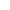 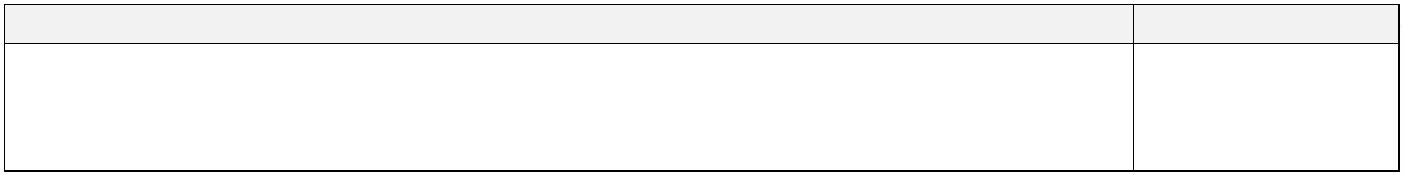 